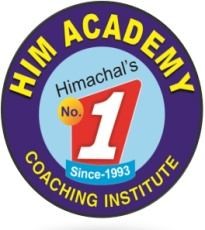 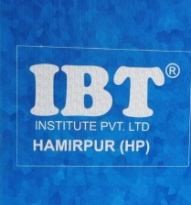 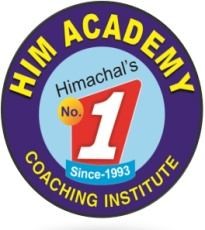 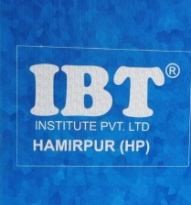 IBT (HAMIRPUR)HIM ACADEMY WEEKLY SCHEDULE (BANKING & SSC.)                                                08-May- 2023  TO  13-May-2023 TIME/ DAYS 9:30am –10:30am 10:30am -11:30am 11:30am –12:30pm 12:30pm – 1:30 pm  1:30 pm- 2:00pm 3:00pm – 6:00pm MON Quant.  (Percentage) MR. SHUBHAM English (Vocabulary)  Ms. Kiran REASONING (Order and Ranking) MR. KAMAL G.K (Introduction to early medieval India) MS. REKHA DAILY TEST  DOUBT SESSION TUE. Quant. (Percentage) MR. SHUBHAM English (Verb) Ms. Kiran REASONING (Order and Ranking) MR. KAMALG.K  (The Delhi sultanate) MS. REKHA DAILY TEST DOUBT SESSION WED.  Quant.  (Percentage) MR. SHUBHAM English  (Verb)  Ms. Kiran REASONING (Sitting arrangement) MR. KAMALG.K  (The Delhi sultanate) MS. REKHA DAILY TEST DOUBT SESSION THU. Quant. (Percentage) MR. SHUBHAM English  (Verb)  Ms. Kiran REASONING (Sitting arrangement) MR. KAMALG.K  (Current Affair) MS. REKHA DAILY TEST DOUBT SESSION FRI. Advance Maths (Trigonometry) Mr. SHUBHAMEnglish  (Adverb)  Ms. Kiran Ad. REASONING (MR. Kamal)  G.K  (Current Affair) MS. REKHADAILY TEST DOUBT SESSION SAT. Advance Maths (Trigonometry) Mr. SHUBHAM Banking awarenessMs. Kiran  Adv. Reasoning Mr. Kamal G.K  (Current Affair) MS. REKHA DAILY TESTDOUBT SESSION 